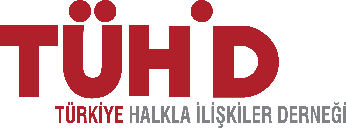 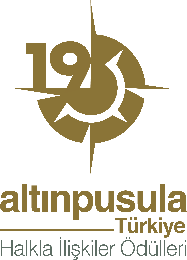 19. Altın Pusula Türkiye Halkla İlişkiler Ödülleri’ni Kazanan ProjelerBÜYÜK ÖDÜL
Opet Arkeo-Köy Tevfikiye Projesi
Opet Petrolcülük / MESE İletişim DanışmanlığıUNDP Özel Ödülü
Yerküreye Saygı
Sompo SigortaB4G Özel ÖdülüHayatı Aydınlatan Kadınlar Projesi	Günsan Elektrik MalzemeleriJüri Özel Ödülü 1 Turkish Coffee Truck - Gezici Türk Kahvesi Evi	DDS Dalokay Tasarım Atölyesi	/ Lava MedyaJüri Özel Ödülü 2 Sabancı Vakfı 11. Filantropi Semineri	Sabancı Vakfı / Keçi EventsTÜHİD – KAGİDER 1e1 Toplumsal Cinsiyet Eşitliği Ödülü BOYNER GRUP 8 MART KAMPANYASIBOYNER GRUPBetûl Mardin Geleceği Şekillendiren Liderler ÖdülüDr. Nazan ÖlçerAlâeddin Asna Kurumsal Sorumlulukta Tutarlılık ve Süreklilik ÖdülüOpet Arkeo-Köy Tevfikiye Projesi	Opet PetrolcülükKurumsal İletişim Eker I Run KoşusuEker Süt Ürünleri / On İletişimGündem YönetimiAtatürk Havalimanı'ndan İstanbul Havalimanı'na Taşınma Sürecinin İletişimi / Büyük Taşınma	İGA Havalimanı İşletmeleri / Bersay İletişim GrubuKurum İçi İletişimDoğan Değer ve Kültür Dönüşümü Projesi	Doğan HoldingPazarlama İletişimi ve Bütünleşik PazarlamaTarihi Restoranlar Yeni Gibi Tertemiz	Fairy Türkiye / Medyaevi İletişimEtkinlik Yönetimi4. Türkiye Sermaye Piyasaları Kongresi	Türkiye Sermaye Piyasaları Birliği (TSPB) / Sevent Etkinlik Prodüksiyon ve Yönetim  / Arkhe İletişim DanışmanlığıKURUMSAL SORUMLULUK:ÇevreGeleceğe Nefes	T.C Tarım ve Orman Bakanlığı Orman Genel Müdürlüğü / desiBel AjansEğitim Gaziantep Sanayi Odası Mesleki Eğitim Merkezi (GSOMEM)Gaziantep Sanayi Odası / Mark&Mark İletişimKültür & SanatTürkiye İş Bankası İstiklal SergisiTürkiye İş Bankası / İş Sanat / Lobby İletişim DanışmanlığıSağlıkMolfix Hayat BağımHayat Kimya / SU CSR / Effect BCWTurizmİyi Bir Komşu: TürkAkım Kıyıköy’deTürkAkım Projesi / StratejiCo.Tarım1000 Çiftçi 1000 BereketCargill Türkiye / Mese İletişim DanışmanlığıSporSen de AlkışlaProcter&Gamble / Medyaevi İletişim DanışmanlığıDiğer WeWalkMicrosoft Türkiye / Effect BCWDijital İletişim: Kurumsal Sorumluluk Korkusuz KadınlarGE Türkiye / Effect BCWKurumsal Web Siteler Türk Sporunun Dijital Referans Noktası Turksporu.com.trTURKCELL / KollektifEntegre İletişim Kampanyası En Büyük HastalığımGilead	 / TazefikirTopluluk İletişimi Borusan Turuncu Blog	Borusan Holding / Tribeca İletişim DanışmanlıkMikro Site İşte Destek ile İhtiyaçlar Tek Tıkla ÇözülürTURKCELL / KollektifSosyal Medya İletişimi Yeni Ford Focus Karakomik Filmler İş BirliğiFord Türkiye / Tick Tock Boom / MindshareCelebrity/Ünlü Kullanımı Starbucks Mutfaktan & Dilara Koçak Fit MenüStarbucks Türkiye	/ Medyaevi İletişim DanışmanlığıInfluencer Kullanımı48 Saat Gizlice Havalimanı’nda KalmakİGA Havalimanı İşletmesi / CreatorStation Yetenek Yönetim HizmetleriDiğer Her Kuşa Yuva, Her Yükte Birlikte!Ford Trucks / Tick Tock BoomEn İyi Uygulama Örnekleri Anlat Troya BelgeseliOpet Petrolcülük / Pure New MedıaSüreklilik / SürdürülebilirlikSen de Alkışla	Procter&Gamble / Medyaevi İletişim DanışmanlığıSivil Toplum KuruluşlarıDijital AnadoluTürk Girişim ve İş Dünyası Konfederasyonu (TÜRKONFED) / İŞBANKASI / İnsula İletişimKamu Kuruluşları CİMER -Cumhurbaşkanlığı İletişim Merkezi	T.C. İletişim BaşkanlığıSponsorluk İletişimi:Kültür&SanatTürkiye Gençlik Filarmoni Orkestrası (TUGFO)	Sabancı Vakfı / desiBel AjansSağlık Benim Elim Senin ElinFord Türkiye / GTB İstanbulSporVodafone 41. İstanbul MaratonuVodafone Telekomünikasyon / Medyaevi İletişim DanışmanlığıDiğerTurkcell Platinum Bosphorus CUPTURKCELL / İz İletişimKurumsal Raporlar Abdi İbrahim 2017-2018 Sürdürülebilirlik Raporu	Abdi İbrahim / FM Data Halkla İlişkiler / ROUNDABOUTKurumsal YayınlarOPET Kadın Gücü Dergisi	OPET Petrolcülük / NoemaMedya İlişkileriEpilepsi İçin Bak	UCB Pharma / GoodWorks İletişim DanışmanlığıTürkiye Markası KategorisiGöbeklitepe: "Tarihin Sıfır Noktası"	Doğuş GrubuKategori Dışı Projeler İstanbul Havalimanı -29 Ekim 2018 Açılış Lansman İletişimi	İGA Havalimanı İşletmeleriGenç İletişimciler Ödülü:Bizim Köylerin Hepsi Akıllı	İzmir Katip Çelebi ÜniversitesiKampüs İklimiAnkara ÜniversitesiYüzeyden DerinliklereBahçeşehir ÜniversitesiGenç İletişimciler Mansiyon Ödülü: İş'te Eşit Yaşamda EşitBahçeşehir Üniversitesi"Onlar Da Sağlıklı Beslensin"İzmir Kavram Meslek YüksekokuluSağlıcakla KalkınGalatasaray Üniversitesi